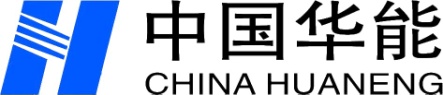 山东日照发电有限公司询价采购文件（物资采购最低价法）采购编号（SAP汇总号）： X12220020031  目 录第一章 采购公告（合格供应商公开）	21. 采购条件	22. 项目概况与采购范围	23. 供应商资格要求	24. 采购文件的获取	25. 报价文件的提交	26. 发布公告的媒介	27. 联系方式	2第二章 供应商须知及前附表	3供应商须知前附表	31. 适用范围	32. 定义	33. 询价费用	34. 采购文件	35. 采购文件的澄清、修改、补充	46 报价	47 采购有效期	48. 报价递交截止时间	59. 报价的修改和撤销	510 确定成交供应商	511. 采购结果公示	512. 签订合同	5第三章 评审办法	5一、总则	5二、评审方法	5三、评审程序	5四、推荐成交供应商	6第四章 合同条款	6第一章 采购公告（合格供应商公开）1. 采购条件山东日照发电有限公司船用电缆等采购项目已具备采购条件，现对其进行合格供应商公开询价。2. 项目概况与采购范围详见电商平台询价文件3. 供应商资格要求供应商须为集团公司级、山东公司或日照电厂供应商库内的合格供应商，且不处于供应商暂停采购活动的期限内。4. 采购文件的获取有意向的供应商登陆电子商务平台进行报名。下载采购文件，采购文件免费5. 报价文件的提交5.1 供应商按电商平台询价方案规定的递交截止时间前登陆电子商务平台，完成报价文件的传输递交, 递交截止时间前未完成报价递交的视为放弃报价资格。5.2 递交时间截止后，在电子商务平台开启响应文件。6. 发布公告的媒介本次采购公告在电子商务平台（http://ec.chng.com.cn/）发布。因轻信其他组织、个人或媒介提供的信息而造成的损失，采购人概不负责。7. 联系方式第二章 供应商须知及前附表供应商须知前附表备注：供应商须知前附表是对供应商须知的具体补充和修改，如有矛盾，应以本表为准。1. 适用范围本采购文件仅适用于本项目公告中所述项目。2. 定义2.1 采购人：指依法提出采购项目进行采购的法人或其他组织，采购人及联系方式见前附表。2.2 供应商：指响应询价采购，参与询价竞争的法人或其他组织。2.3 成交人：指最终被授予合同的供应商。3. 询价费用供应商应承担与其参加询价有关的所有费用。不论询价过程和结果如何，供应商应自行承担所有与参加询价有关的费用，采购人在任何情况下均无义务和责任承担这些费用。4. 采购文件4.1 采购文件由下列文件以及在询价过程中发出的修正和补充文件组成：4.2 供应商下载采购文件过程中，如发现下载不成功或下载的文件格式有误等问题请务必于采购文件发售期内联系电子商务平台客服热线。如果供应商不按上述要求提出而造成不良后果，电子商务平台不承担责任。4.3供应商应认真阅读采购文件中所有的事项、格式、条款和要求等，响应文件一经递交成功即表示供应商确认采购文件的法律效力，并对此采购文件提出的要求做出相应的响应，承担与采购文件要求相适应的民事、经济和法律责任。4.4由于供应商对采购文件的误解与疏忽或报价误差，而导致询价失败或成交后的任何风险，其责任均由供应商自负。5. 采购文件的澄清、修改、补充5.1任何要求对采购文件进行澄清的供应商，均应在供应商须知前附表规定的时间提出。无论出于何种原因，采购人可主动地对采购文件进行修改、补充。5.2采购文件的澄清和修改将以书面形式通知供应商。采购文件的澄清和修改均作为采购文件的组成部分，对供应商具有约束力。供应商应在收到通知后进行确认。如果供应商不予确认，引起的后果由供应商自行承担。5.3 为使供应商有充分时间对采购文件的修改部分进行研究，采购人可适当延长询价文件的递交截止时间。6 报价6.1 供应商应按照采购文件（电商平台询价文件）规定的内容、责任范围、税率、交货期等响应信息在电商平台的客户端按照电商平台报价格式进行报价，如需增加附件文件时，请上传签字盖章扫描件。6.2 供应商报价应包括供应商成交后为完成采购项目规定的全部工作需支付的一切费用和拟获得的利润，并考虑了应承担的风险。6.3 供应商必须根据电商平台报价格式进行报价，若供应商提供免费服务，请在响应文件中说明 “免费”，否则视为已包含在总报价中。6.5供应商最终报价在合同执行过程中是固定不变的，不得以任何理由予以变更。7 采购有效期采购有效期自本采购文件规定的响应文件递交截止时间起生效，120天。8. 报价递交截止时间供应商应在不迟于电商平台询价单中规定的报价递交截止时间前将响应文件递交至电子商务平台。9. 报价的修改和撤销供应商在递交报价后，可以在规定的报价递交截止时间之前修改或撤回其报价及相应文件。10 确定成交供应商采购人按报价最低原则确定成交供应商。11. 采购结果公示采购人确定成交供应商，询价采购结果在电子商务平台进行公告。               12. 签订合同12.1 成交供应商在采购人通知时间内派法定代表人或其授权人到指定地点与采购人签订合同。12.2 采购文件、成交供应商的报价文件及有关澄清文件均为签订合同的依据。第三章 评审办法一、总则1.评审依据1.1《华能日照电厂非招标采购管理办法》及相关法律法规；1.2采购文件及其有效的补充文件。2.评审原则评审活动遵循“公平、公正、科学、择优”的原则。二、评审方法本项目采用最低价法。总价最低者中标。三、评审程序1．初步审核询价员在电商平台开启报价文件，下载报价附件（如有）。对报价文件进行如下评审：1.1 报价文件附有采购人不能接受的条件；1.2 国家相关法规规定的其它否决条款；如发生上述条款中的任何一项，初步审查将视为不合格，供应商只有通过初步评审，才能进入价格评审。2. 报价分析询价员对供应商的报价文件进行比较，根据采购历史进行报价分析。询价员不得同某一供应商就其报价进行谈判。3. 评审报告询价员完成初步审核及报价分析后，填写书面评审报告，报部门主管审核。四、推荐成交供应商询价员按照按最低价原则确定成交供应商。在物资管理平台提交审批。第四章 合同条款详见合同文本采购人：       山东日照发电有限公司                                日      期：             2020.2.24                     采 购 人： 山东日照发电有限公司  邮    编：   276826                    地    址： 山东省日照市北京路399号                      电    话： 0633-3362519                          联 系 人：  赵蕾                      电子邮箱：条款号条款名称编列内容2.1采购人及联系方式详见第一章采购公告5.1采购文件的澄清、修改、补充供应商需电商平台要求澄清时间内发出澄清问题，采购人将在收到澄清后24小时内回复。6.1税率、交货期按电商平台要求填写7采购有效期自响应文件递交截止时间起  120 个日历日8报价递交截止时间报价递交截止时间：以电商平台询价文件要求为准 9报价的修改和撤销供应商在递交报价后，可以在规定的报价递交截止时间之前修改或撤回其报价及相应文件10确定成交供应商采购人按报价最低原则确定成交供应商